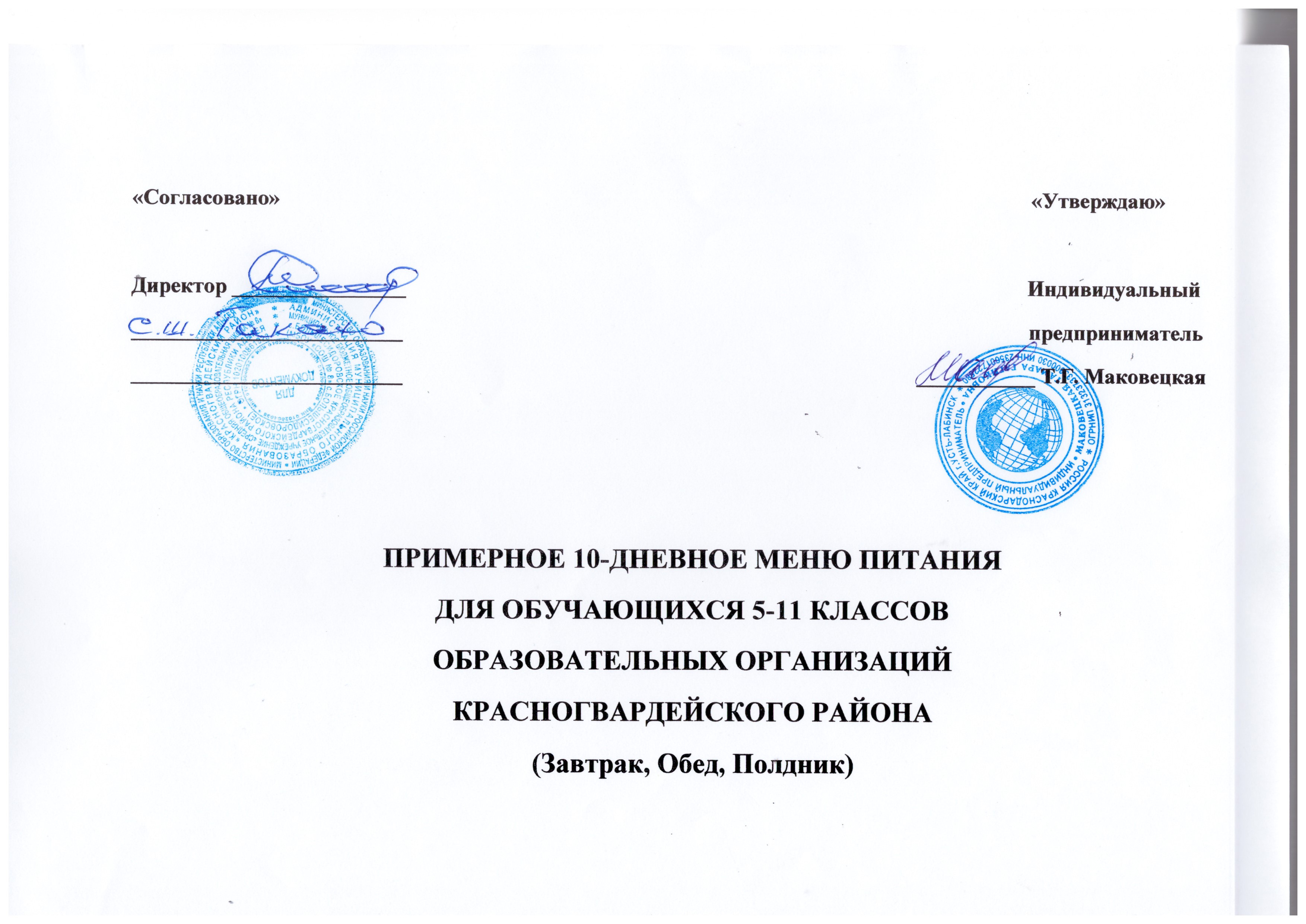 I неделя																12 лет и старшеII неделя																12 лет и старшеПонедельникПонедельникПонедельникПонедельникПонедельникПонедельникПонедельникПонедельникПонедельникПонедельникПонедельникПонедельникПонедельникПонедельникПонедельникПонедельникДеньНаименование блюдаНаименование блюдаНаименование блюдаМасса порцииПищевые вещества (г)Пищевые вещества (г)Пищевые вещества (г)Энергетическая ценность (ккал)Витамины (мг)Витамины (мг)Минеральные вещества (мг)Минеральные вещества (мг)Минеральные вещества (мг)Минеральные вещества (мг)Минеральные вещества (мг)ДеньНаименование блюдаНаименование блюдаНаименование блюдаМасса порцииБЖУЭнергетическая ценность (ккал)В1ССаСаРMgFeЗавтрак109 Пермь, 2008г.109 Пермь, 2008г.Каша молочная  овсяная из ГеркулесаКрупа  геркулес37,5/3,75Молоко 133/133Вода 87/87Сахар 6,3/6,3Масло сливочное 5/52557,9614,6731,75292,230,180,46191,04191,04235,1546,852,96Завтрак366,Пермь, 2008г366,Пермь, 2008гСыр  адыгейскийСыр адыгейский 41/40405,67,8-960,040,2312312108250,6ЗавтракХлеб пшеничный302,40,314,672,60,050,079,339,3328,1110,780,55Завтрак300, Пермь, 2008 г300, Пермь, 2008 гЧай с сахаромЧай высшего сорта 1/1Сахар 15/152000,12-12,0448,64--3,453,452,01,50,25Завтрак386, Москва, 2015г386, Москва, 2015гФрукты свежие1шт0,80,819,6880,0620323222184,40ЗавтракИтого:70516,8823,5777,99597,470,3320,73547,82547,82395,26102,138,76Обед86, Москва, 2015г86, Москва, 2015гСуп картофельный с крупойКартофель 100/75Крупа (рисовая) 5/5Морковь 12,5/10Лук репчатый 12,5/10Масло растительное 2,5/2,5Вода или бульон 187,5/187,52501,982,7314,5890,750,18,2523,0523,0562,6250,89Обед164,  Пермь, 2008г164,  Пермь, 2008гРыба жаренаяРыба филе мороженная 130/123Мука пшеничная6/6Масло растительное7/7Масло сливочное 5/510519,4116,694,99248,460,140,7646,646,6307,3954,272,02Обед241, Пермь, 2008 г241, Пермь, 2008 гКартофельное пюреКартофель 170/126Молоко 24/23Масло сливочное 5/5Соль 2/21503,26,0623,30160,460,116,4134,2934,2973,9724,240,99ОбедСок яблочный20010,220,2920,010,2851,8451,8433,6325,27,17ОбедХлеб пшеничный/хлеб ржано-пшеничный или лаваш40/404,60,8840,32163,200,090,1318,6618,6656,2221,571,1ОбедОвощи по сезону600,722,824,62470,024,524242390,42ОбедИтого:82530,9129,38108,01801,870,4720,33198,44198,44556,81159,2812,59ПолдникКондитерское изделие промышленного производства602,62,741,87172-------Полдник№272, Пермь, 2008 г.№272, Пермь, 2008 г.Кефир2005,66,388,18112,520,081,4240,0240,0180,028,00,2ПолдникИтого:2608,29,0850,05284,520,081,4240240180280,2Итого за день:Итого за день:Итого за день:Итого за день:179055,9962,03236,051683,860,8842,46986,26986,261132,07289,4121,55Вторник	Вторник	Вторник	Вторник	Вторник	Вторник	Вторник	Вторник	Вторник	Вторник	Вторник	Вторник	Вторник	Вторник	Вторник	Вторник	Завтрак178, Пермь, 2008 гГолубцы ленивыеГовядина50/36Рис4,5/4,5Лук репчатый 6,4/5,1Масло сливочное2,6/2,6Капуста67/54Голубцы ленивыеГовядина50/36Рис4,5/4,5Лук репчатый 6,4/5,1Масло сливочное2,6/2,6Капуста67/54908,48,566,31135,940,037,531,6431,6479,0518,870,77Завтрак264,Пермь 2008гСоус сметанный 50/50Соус сметанный 50/50500,845,921,6863,360,0150,05536,636,626,030,880,13Завтрак219, Пермь 2008гКаша гречневая рассыпчатаяКрупа гречневая 69/69Соль 2/2Вода 102/102Масло сливочное5/5Каша гречневая рассыпчатаяКрупа гречневая 69/69Соль 2/2Вода 102/102Масло сливочное5/51508,735,4345,0263,810,210,238,6438,64202,852,944,5ЗавтракХлеб пшеничный Хлеб пшеничный 302,40,314,672,60,050,079,339,3328,1110,780,55Завтрак294, Пермь,2008гЧай с лимономЧай высшего сорта 1/1Сахар 15/15Лимон 8/7Чай с лимономЧай высшего сорта 1/1Сахар 15/15Лимон 8/72000,070,0115,3161,62-2,98,058,059,795,244,9Овощи по сезонуОвощи по сезону600,480,061,988,40,012315151260,72Итого:Итого:58020,9220,2884,88605,730,31713,725139,26139,26357,75124,7111,57Обед46, Пермь, 2008 гСуп с клёцкамиКартофель 66,25/50Морковь 12,5/10Лук репчатый 12/10Масло сливочное 2,5/2,5Бульон 187,5/187,5Зелень 2/2Клёцки:Мука пшеничная 10/10Масло сливочное 1,25/1,25Яйца 1/16/2,5Вода 15/15Суп с клёцкамиКартофель 66,25/50Морковь 12,5/10Лук репчатый 12/10Масло сливочное 2,5/2,5Бульон 187,5/187,5Зелень 2/2Клёцки:Мука пшеничная 10/10Масло сливочное 1,25/1,25Яйца 1/16/2,5Вода 15/15250/303,753,2916,84111,940,082,951,8951,89100,8619,511,46Обед209, Пермь, 2008 гКотлета куринаяКурица 1 кат. 207/74Хлеб пшеничный 18/18Вода 25/25Соль 2/2Масло сливочное5/5Котлета куринаяКурица 1 кат. 207/74Хлеб пшеничный 18/18Вода 25/25Соль 2/2Масло сливочное5/510515,7617,8010,75266,110,070,240,2140,21127,6319,731,3Обед227, Пермь, 2008 гМакароны отварныеМакаронные изд 61/61Масло сливочное 5/5Соль 2/2Макароны отварныеМакаронные изд 61/61Масло сливочное 5/5Соль 2/21806,66,3542,39253,310,090,0572,2872,2856,5720,831,1Обед282, Пермь, 2008 гКомпот из яблокЯблоки 45,4/40Вода 172/172Сахар 15/15Лимонная кислота 0,2/0,2Компот из яблокЯблоки 45,4/40Вода 172/172Сахар 15/15Лимонная кислота 0,2/0,22000,16-14,9960,640,033,621,521,522,4612,60,65ОбедХлеб пшеничный/хлеб ржано-пшеничныйХлеб пшеничный/хлеб ржано-пшеничный30/303,450,6625,44122,520,090,1318,6618,6656,2221,571,1Обед246, Пермь, 2008 гОвощи  по сезонуОвощи  по сезону1000,70,11,911,30,047171730140,5ОбедИтого:Итого:89530,4228,2112,31825,820,413,88221,54221,54393,74108,246,11ПолдникКондитерское изделие промышленного производстваКондитерское изделие промышленного производства10016,168,1564,1694,540,13-23,0723,0778,412,531,1ПолдникНапиток груши дички промышленного про производстваНапиток груши дички промышленного про производства2000,63-40,15157,220,010,2851,8451,8433,6325,27,17ПолдникИтого:Итого:30016,798,15104,31551,760,140,2874,9174,91112,0337,738,27Итого за день:Итого за день:Итого за день:Итого за день:177568,1356,63301,51683,310,85727,885435,71435,71863,52270,6825,95СредаСредаСредаСредаСредаСредаСредаСредаСредаСредаСредаСредаСредаСредаСредаСредаЗавтрак141, Пермь, 2008гЗапеканка из творога с джемомТворог 141/139,5Мука пшен 12/12Вода 36/36Яйцо 1/10/4,5Сахар 9,7/9,7Сметана 5,2/5,2Сухари 5,2/5,2Масло сливочное 5,2/5,2Джем 20/20Запеканка из творога с джемомТворог 141/139,5Мука пшен 12/12Вода 36/36Яйцо 1/10/4,5Сахар 9,7/9,7Сметана 5,2/5,2Сухари 5,2/5,2Масло сливочное 5,2/5,2Джем 20/2017029,2212,1130,9346,50,080,610,61267,74327,1844,110,91Завтрак287, Пермь, 2008 гКофейный напитокКофейный напиток 2/2 Молоко 50/50Сахар 15/15Вода 170/170Кофейный напитокКофейный напиток 2/2 Молоко 50/50Сахар 15/15Вода 170/1702001,41,617,3589,320,010,120,1250,4635,495,250,08Завтрак386, Москва, 2015гФрукты свежие: Фрукты свежие: 1шт31421920,0820201656841,2ЗавтракИтого:Итого:55033,6214,7190,25627,820,1720,7320,73334,2418,67133,362,19Обед45, Пермь, 2008 гСуп картофельный с бобовымиГорох 21,25/20Картофель 67,5/50Морковь 12,5/10Зелень 3,5/3,5Лук репчатый 12,5/10Масло сливочное 5/5Вода или бульон 175/175Соль 2/2Суп картофельный с бобовымиГорох 21,25/20Картофель 67,5/50Морковь 12,5/10Зелень 3,5/3,5Лук репчатый 12,5/10Масло сливочное 5/5Вода или бульон 175/175Соль 2/22502,343,8913,6198,790,163,133,1328,4369,0326,61,74Обед202, Пермь, 2008г.Тефтели из говядины с рисомГовядина 1 категории на кости 61/44Рисовая крупа 6/6Вода 7/7Масло сливочное 4/4Лук репчатый 24,5/21Мука пшеничная 5/5Масло растительное 6/6Соус томатный 30/30Тефтели из говядины с рисомГовядина 1 категории на кости 61/44Рисовая крупа 6/6Вода 7/7Масло сливочное 4/4Лук репчатый 24,5/21Мука пшеничная 5/5Масло растительное 6/6Соус томатный 30/301009,1613,539,44196,140,041,891,89108,89218,750,8Обед239, Пермь,2008 г.Картофель отварнойКартофель 198/149Масло сливочное 5/5Картофель отварнойКартофель 198/149Масло сливочное 5/51503,147,0427,21182,460,115,95,938,81185,3150,271,26Обед289, Пермь, 2008 гНапиток из шиповникаШиповник 20/20Сахар 15/15Вода 230/230Напиток из шиповникаШиповник 20/20Сахар 15/15Вода 230/2302000,68-21,0146,870,0260,060,011,23,123,04,79ОбедХлеб пшеничный/хлеб ржано-пшеничныйХлеб пшеничный/хлеб ржано-пшеничный30/303,450,6625,44122,520,090,130,1318,6656,2221,571,1ОбедОвощи по сезонуОвощи по сезону600,722,824,6246,740,024,54,5242390,42ОбедИтого:Итого:82019,4927,94101,33693,520,4475,5575,55229,9428,68129,1910,11ПолдникКондитерское изделие промышленного производстваКондитерское изделие промышленного производства1003,484,78573160,140,180,1833,960,3330,761,54Полдник№288, Пермь, 2008 г.Молоко кипяченноеМолоко 210/200Молоко кипяченноеМолоко 210/2002005,596,389,38117,310,081,41,4240,0180,028,00,2ПолдникИтого:Итого:3009,0711,1666,38433,310,221,581,58273,9240,3358,761,74Итого за день:Итого за день:Итого за день:Итого за день:167062,1853,81257,961754,650,8397,8697,868381087,68321,3114,04ЧетвергЧетвергЧетвергЧетвергЧетвергЧетвергЧетвергЧетвергЧетвергЧетвергЧетвергЧетвергЧетвергЧетвергЧетвергЧетвергЗавтрак209,Пермь, 2008гКотлета куринаяКурица 1 кат.потрошенная 207/74Хлеб пшеничный 18/18Вода 25/25Масло сливочное5/5Котлета куринаяКурица 1 кат.потрошенная 207/74Хлеб пшеничный 18/18Вода 25/25Масло сливочное5/510515,8121,4010,8299,110,060,1836,2236,22114,9817,771,02Завтрак227,Пермь, 2008 гМакароны отварныеМакаронные изделия 51/51Масло сливочное5/5Макароны отварныеМакаронные изделия 51/51Масло сливочное5/51505,525,335,33211,10,050,037,597,5931,4311,570,61ЗавтракХлеб пшеничныйХлеб пшеничный401,960,417,9284,00,050,079,339,3328,1110,780,55Завтрак300, Пермь, 2008 гЧай с сахаромЧай высшего сорта 1/1Сахар 15/15Чай с сахаромЧай высшего сорта 1/1Сахар 15/152000,12-12,0448,64--3,453,452,01,50,25ЗавтракОвощи по сезонуОвощи по сезону600,480,061,387,80,1523,77164,67164,67145,54100,83,36ЗавтракИтого:Итого:55523,8927,1677,47650,650,3124,05221,26221,26322,06142,425,79Обед37, Пермь, 2008 гБорщ с капустой и картофелемСвекла 50/40Капуста свежая 25/20Картофель 28/20Морковь 13,1/10Лук репчатый 6,25/5Масло растительное 3/3Вода или бульон 187,5/187,5Лимонная кислота 0,25/0,25Сахар 2,5/2,5Сметана 10/10Борщ с капустой и картофелемСвекла 50/40Капуста свежая 25/20Картофель 28/20Морковь 13,1/10Лук репчатый 6,25/5Масло растительное 3/3Вода или бульон 187,5/187,5Лимонная кислота 0,25/0,25Сахар 2,5/2,5Сметана 10/102501,96,6610,81110,780,0410,8647,8247,8251,7739,621,05Обед211,Пермь 2008 гПлов из отварной птицыКурица 1 кат. 208/184Масло растительное 11/11Лук репчатый 22/11Морковь 14/11Крупа рисовая 49/49Бульон или вода для риса 104/104Плов из отварной птицыКурица 1 кат. 208/184Масло растительное 11/11Лук репчатый 22/11Морковь 14/11Крупа рисовая 49/49Бульон или вода для риса 104/10421037,245,3341,05747,090,061,0145,145,1199,347,52,19ОбедСок яблочныйСок яблочный20010,220,2920,010,2851,8451,8433,6325,27,17ОбедХлеб пшеничный/хлеб ржано-пшеничный или лавашХлеб пшеничный/хлеб ржано-пшеничный или лаваш40/404,60,8840,32163,200,090,1318,6618,6656,2221,571,1Обед247, Пермь, 2008 гОвощи по сезонуОвощи по сезону1000,480,061,387,980,1523,77164,67164,67145,54100,83,36ОбедИтого:Итого:84045,1853,13113,761121,050,3536,05328,09328,09486,46234,6914,87ПолдникКондитерское изделие промышленного производстваКондитерское изделие промышленного производства1001,96,428201-------Полдник№293 Пермь, 2008 г.Соки  фруктовые или овощныеСоки  фруктовые или овощные2002,00,25,836,00,048,040,040,036,020,00,4ПолдникИтого:Итого:3003,96,633,82370,048404036200,4Итого за день:Итого за день:Итого за день:Итого за день:169572,9786,89225,032008,70,768,1589,35589,35844,52397,1121,06ПятницаПятницаПятницаПятницаПятницаПятницаПятницаПятницаПятницаПятницаПятницаПятницаПятницаПятницаПятницаПятницаЗавтрак164,  Пермь, 2008г164,  Пермь, 2008гРыба жаренаяРыба филе183/125Мука пшеничная6/6Масло растительное7/7Масло сливочное 5/510519,4620,295,04281,460,140,7646,646,6307,3954,272,02Завтрак241, Пермь, 2008 г241, Пермь, 2008 гКартофельное пюреКартофель 170/126Молоко 24/23Масло сливочное 5/5Соль 2/21503,26,0623,30160,460,116,4134,2934,2973,9724,240,99ЗавтракХлеб пшеничный/хлеб ржано-пшеничный30/303,450,6625,34122,520,090,1318,6618,6656,2221,571,1Завтрак294, Пермь,2008г294, Пермь,2008гЧай с лимономЧай высшего сорта 1/1Сахар 15/15Лимон 8/72000,070,0115,3161,62-2,98,058,059,795,244,9Завтрак233, Пермь, 2008 г233, Пермь, 2008 гИкра свекольнаяСвекла 48/38Лук репчатый 10,5/8,8Томатное пюре 12,5/12,5Масло растительное 3,8/3,8Сахар 0,6/0,6501,143,85,859,80,0312,507,07,013,010,00,45ЗавтракИтого:56527,3230,8274,79685,860,3722,7114,6114,6460,37115,329,46Обед47, Пермь, 2008 г47, Пермь, 2008 гСуп с макаронными изделиямиМакаронные изд 10/10Картофель 100/75Морковь 12,5/10Лук репчатый 11,6/10Масло сливочное 3,75/3,75Бульон или вода 187,5/187,52502,832,8621,76124,10,085,0950,7850,7859,1921,880,93Обед212, Пермь, 2008 г212, Пермь, 2008 гПтица отварнаяКурица 1 кат. 160/143Морковь 4,3/3Масло сливочное 5/510526,0526,051,39347,030,072,358,9358,93188,4522,852,03Обед220, Пермь, 2008 г220, Пермь, 2008 гКаша из «Геркулеса» вязкаяКрупа «Геркулес» 33/33Масло сливочное 5/51503,66,5120,625155,430,210,238,6438,64202,7652,944,49ОбедХлеб пшеничный/хлеб ржано-пшеничный30/303,450,6625,44122,520,090,1318,6618,6656,2221,571,1Обед282, Пермь, 2008 г282, Пермь, 2008 гКомпот из яблокЯблоки 45,4/40Вода 172/172Сахар 15/15Лимонная кислота 0,2/0,22000,16-14,9960,640,033,621,521,522,4612,60,65ОбедОвощи по сезону600,480,061,9810,380,012315151260,72ОбедИтого:82536,5736,1486,185820,10,49214,32203,51203,51541,08137,849,92ПолдникКондитерское изделие промышленного производства604,655,2637,23214,910,080,0816,9716,9748,0816,320,83Полдник№293, Пермь,2008г№293, Пермь,2008гСоки фруктовые или овощные2002,00,25,836,00,048,040,040,036,020,00,4Полдник386, Москва, 2015г386, Москва, 2015гФрукты свежие: 1шт0,80,819,6880,0620323222184,40ПолдникИтого:4407,456,2662,63338,910,1828,0888,9788,97106,0854,325,63Итого за день:Итого за день:Итого за день:Итого за день:183071,3473,22223,6051844,871,04265,1407,08407,081107,53307,4825,01ПонедельникПонедельникПонедельникПонедельникПонедельникПонедельникПонедельникПонедельникПонедельникПонедельникПонедельникПонедельникПонедельникПонедельникПонедельникПонедельникДеньНаименование блюдаНаименование блюдаНаименование блюдаМасса порцииПищевые вещества (г)Пищевые вещества (г)Пищевые вещества (г)Энергетическая ценность (ккал)Витамины (мг)Витамины (мг)Минеральные вещества (мг)Минеральные вещества (мг)Минеральные вещества (мг)Минеральные вещества (мг)Минеральные вещества (мг)ДеньНаименование блюдаНаименование блюдаНаименование блюдаМасса порцииБЖУЭнергетическая ценность (ккал)В1ССаСаРMgFeЗавтрак104, Пермь, 2008г104, Пермь, 2008гКаша гречневая вязкая на молокеКрупа гречневая 40/40Молоко 133/133Сахар 5/5Масло сливочное 5/52057,948,2135,13246,170,140,37152,83152,83188,1237,482,37Завтрак139, Пермь, 2008 г139, Пермь, 2008 гЯйцо отварноеЯйцо 1 шт/401 /405,084,600,2862,800,03022,022,016,804,801,0ЗавтракХлеб пшеничный401,960,417,9284,00,050,079,339,3328,1110,790,55Завтрак294, Пермь,2008г294, Пермь,2008гЧай с лимономЧай высшего сорта 1/1Сахар 15/15Лимон 8/72000,070,0115,3161,62-2,98,058,059,795,244,9Завтрак386, Москва, 2015г386, Москва, 2015гФрукты свежие1шт0,80,819,6880,0620323222184,40ЗавтракИтого:66515,8514,0288,24542,590,2823,34224,21224,21264,8276,3113,22Обед45, Пермь, 2008 г45, Пермь, 2008 гСуп картофельный с бобовымиГорох 21,25/20Картофель 67,5/50Морковь 12,5/10Зелень 3,5/3,5Лук репчатый 12,5/10Масло сливочное 5/5Вода или бульон 175/175Соль 2/22502,343,8913,6998,790,163,1340,540,569,0326,61,74Обед164, Пермь, 2008 г164, Пермь, 2008 гРыба жаренаяРыба филе мороженная 130/123Мука пшеничная 7/7Масло растительное 7/7Масло сливочное 5/510519,4116,694,99248,460,140,7646,646,6307,3954,272,02Обед241, Пермь, 2008 г241, Пермь, 2008 гКартофельное пюреКартофель 170/126Молоко 24/23Масло сливочное 5/5Соль 2/21503,26,0623,30160,460,116,4134,2934,2973,9724,240,99ОбедХлеб пшеничный/хлеб ржано-пшеничный или лаваш40/404,60,8840,32163,200,090,1318,6618,6656,2221,571,1Обед284,Пермь2008г284,Пермь2008гКомпот из  яблок с лимономЯблоки свежие56/50Лимон16/7Вода180/180Сахар20/202000,250,2525,35104,070,010,2851,8451,8433,6325,27,17ОбедОвощи по сезону600,722,824,6246,740,024,524242390,42ОбедИтого:82530,5230,59112,27821,720,5315,21215,89215,89563,24160,8813,44ПолдникКондитерское изделие промышленного производства602,62,741,87172-------Полдник№272, Пермь, 2008 г.№272, Пермь, 2008 г.Кефир2005,66,388,18112,520,081,4240,0240,0180,028,00,2ПолдникИтого:2608,29,0850,05284,520,081,4240240180280,2Итого за день:Итого за день:Итого за день:Итого за день:175054,5753,69250,561648,830,8939,95680,1680,11008,06265,1926,86Вторник	Вторник	Вторник	Вторник	Вторник	Вторник	Вторник	Вторник	Вторник	Вторник	Вторник	Вторник	Вторник	Вторник	Вторник	Вторник	Завтрак212, Пермь,2008Птица отварнаяКурица 1категории 144/129Масло сливочное 5/5Соль 2/2Морковь 4/3Птица отварнаяКурица 1категории 144/129Масло сливочное 5/5Соль 2/2Морковь 4/39523,3223,321,24310,60,062,042,0425,89168,620,451,81Завтрак224, Пермь, 2008 гРис отварнойКрупа рисовая 54/54Масло сливочное 5/5Рис отварнойКрупа рисовая 54/54Масло сливочное 5/51503,85,0840,2225,10,030,20,23,339,710,10,52ЗавтракХлеб пшеничный/хлеб ржано-пшеничныйХлеб пшеничный/хлеб ржано-пшеничный30/303,450,6625,34122,520,090,130,1318,6656,2221,571,1294, Пермь, 2008гЧай с лимономЧай высшего сорта 1/1Сахар 15/15Лимон 8/7Чай с лимономЧай высшего сорта 1/1Сахар 15/15Лимон 8/72000,070,0115,3161,62-2,92,98,059,795,240,9Овощи по сезонуОвощи по сезону600,480,061,387,80,1523,7723,77164,67145,54100,83,36386, Москва, 2015гФрукты свежие: Фрукты свежие: 1шт0,90,48,1420,0410,010,08,028,042,00,6Итого:Итого:78532,0229,5391,57769,640,3739,0439,04228,57447,85200,168,29Обед37, Пермь, 2008гБорщ с капустой и картофелемСвекла 50/40Капуста свежая 25/20Картофель 28/20Морковь 13,1/10Лук репчатый 6,25/5Масло растительное 3/3Вода или бульон 187,5/187,5Лимонная кислота 0,25/0,25Сахар 2,5/2,5Сметана 10/10Борщ с капустой и картофелемСвекла 50/40Капуста свежая 25/20Картофель 28/20Морковь 13,1/10Лук репчатый 6,25/5Масло растительное 3/3Вода или бульон 187,5/187,5Лимонная кислота 0,25/0,25Сахар 2,5/2,5Сметана 10/102501,96,6610,81110,780,0410,8610,8647,8251,7739,621,05Обед189, Пермь, 2008 гКотлета говяжьяГовядина 1 кат. 116/86Хлеб пшеничный 18,6/18,6Сухари 10,7/10,7Вода 23/23Масло сливочное 5/5Котлета говяжьяГовядина 1 кат. 116/86Хлеб пшеничный 18,6/18,6Сухари 10,7/10,7Вода 23/23Масло сливочное 5/510515,2716,768,21252,750,090,230,2345,85145,522,491,49Обед221,Пермь, 2008Каша пшеничнаяКрупа пшеничная 58,5/58,5Вода 103,5/103,5Масло сливочное 5/5Каша пшеничнаяКрупа пшеничная 58,5/58,5Вода 103,5/103,5Масло сливочное 5/51509,275,3336,87231,780,120,050,0520,79120,2126,493,2Обед283, Пермь, 2008 гКомпот из сухофруктовСмесь сухофруктов 25/30,5Сахар 15/15Вода 190/190Компот из сухофруктовСмесь сухофруктов 25/30,5Сахар 15/15Вода 190/1902000,56-27,89113,790,010,150,1556,4518,316,861,59ОбедХлеб пшеничный/хлеб ржано-пшеничныйХлеб пшеничный/хлеб ржано-пшеничный30/303,450,6625,44122,520,090,130,1318,6656,2221,571,1Обед246, Пермь, 2008 гОвощи по сезонуОвощи по сезону600,550,12,312,30,0312,512,57,013,010,00,45ОбедИтого:Итого:8253129,51111,52843,920,3823,9223,92196,57405,01127,038,88ПолдникКондитерское изделие промышленного производстваКондитерское изделие промышленного производства10016,168,1564,1694,540,13--23,0778,412,531,1ПолдникНапиток груши дички промышленного про производстваНапиток груши дички промышленного про производства2000,63-40,15157,220,010,280,2851,8433,6325,27,17ПолдникИтого:Итого:30016,798,15104,31551,760,140,280,2874,91112,0337,738,27Итого за день:Итого за день:Итого за день:Итого за день:194579,8167,19307,42165,320,8963,2463,24500,05964,89364,9225,44СредаСредаСредаСредаСредаСредаСредаСредаСредаСредаСредаСредаСредаСредаСредаСредаЗавтрак154, Пермь, 2008гСырники из творога с медомТворог 136/135Мука 20/20Яйцо 1/8/5Сахар 15/15Масло сливочное 5/5Мед 20/20Сырники из творога с медомТворог 136/135Мука 20/20Яйцо 1/8/5Сахар 15/15Масло сливочное 5/5Мед 20/2017027,125,2444,67334,320,143,43,4128,78133,4219,630,33Завтрак287, Пермь, 2008 гКофейный напитокКофейный напиток 2/2 Молоко 50/50Сахар 15/15Вода 170/170Кофейный напитокКофейный напиток 2/2 Молоко 50/50Сахар 15/15Вода 170/1702001,41,617,3589,320,010,120,1250,4635,495,250,08Завтрак386, Москва, 2015гФрукты свежиеФрукты свежие1шт31421920,0820201656841,2ЗавтракИтого:Итого:55031,527,84104,02615,640,2323,5223,52195,24224,91108,881,61Обед42, Пермь, 2008 гРассольник ЛенинградскийКартофель 100/75Крупа рисовая 5/5Морковь 12,5/10Лук репчатый 6,25/5Огурцы соленые 17,5/15Бульон или вода 187,5/187,5Масло растительное 5/5Сметана 10/10Рассольник ЛенинградскийКартофель 100/75Крупа рисовая 5/5Морковь 12,5/10Лук репчатый 6,25/5Огурцы соленые 17,5/15Бульон или вода 187,5/187,5Масло растительное 5/5Сметана 10/102505,0311,332,38149,600,116,7816,78158,365,7532,551,03Обед193, Пермь, 2008 гПлов из отварной говядиныГовядина 1 кат. 130/97Масло сливочное 5/5Лук репчатый 18/15Морковь 19/15Крупа рисовая 42/42Плов из отварной говядиныГовядина 1 кат. 130/97Масло сливочное 5/5Лук репчатый 18/15Морковь 19/15Крупа рисовая 42/4219023,1719,7032,10398,450,112,032,03130,89274,745,842,76ОбедНапиток из груши дички промышленного производстваНапиток из груши дички промышленного производства2000024,096,00,010,280,2851,8433,6325,27,17ОбедХлеб пшеничный/хлеб ржано-пшеничныйХлеб пшеничный/хлеб ржано-пшеничный30/303,450,6625,44122,520,090,130,1318,6656,2221,571,1ОбедОвощи по сезонуОвощи по сезону1000,70,11,911,30,04771730140,5ОбедИтого:Итого:80032,3531,76115,82777,870,3526,2226,22376,69460,3139,1612,56ПолдникКондитерское изделие промышленного производстваКондитерское изделие промышленного производства1003,484,78573160,140,180,1833,960,3330,761,54Полдник№288, Пермь, 2008 г.Молоко кипяченноеМолоко 210/200Молоко кипяченноеМолоко 210/2002005,596,389,38117,310,081,41,4240,0180,028,00,2ПолдникИтого:Итого:3009,0711,1666,38433,310,221,581,58273,9240,3358,761,74Итого за день:Итого за день:Итого за день:Итого за день:166572,9450,76286,221826,820,851,3251,32845,83925,54306,815,91ЧетвергЧетвергЧетвергЧетвергЧетвергЧетвергЧетвергЧетвергЧетвергЧетвергЧетвергЧетвергЧетвергЧетвергЧетвергЧетвергЗавтрак209,Пермь, 2008гКотлета говяжьяГовядина 1 кат. 105/77Хлеб пшеничный 17/17Сухари 10/10Вода 21/21Масло сливочное 5/5Котлета говяжьяГовядина 1 кат. 105/77Хлеб пшеничный 17/17Сухари 10/10Вода 21/21Масло сливочное 5/59513,7815,127,40228,00,070,180,1836,23114,9817,781,18Завтрак221,Пермь, 2008Каша пшеничнаяКрупа пшеничная 58,5/58,5Вода 103,5/103,5Масло сливочное 5/5Каша пшеничнаяКрупа пшеничная 58,5/58,5Вода 103,5/103,5Масло сливочное 5/51509,275,3336,87231,780,120,050,0520,79120,2126,493,2ЗавтракХлеб пшеничный/хлеб ржано-пшеничныйХлеб пшеничный/хлеб ржано-пшеничный30/303,450,6625,34122,520,090,130,1318,6656,2221,571,1Завтрак294, Пермь,2008гЧай с лимономЧай высшего сорта 1/1Сахар 15/15Лимон 8/7Чай с лимономЧай высшего сорта 1/1Сахар 15/15Лимон 8/72000,070,0115,3161,62-2,92,98,059,795,244,9ЗавтракОвощи по сезонуОвощи по сезону601,491,913,5037,90,041,211,218,3323,357,540,29Завтрак386, Москва, 2015гФрукты свежие: Фрукты свежие: 1шт0,360,279,2741,40,034,54,517,114,410,82,7ЗавтракИтого:Итого:76528,4223,397,69723,220,358,978,97109,16338,9589,4213,37Обед46, Пермь, 2008 гСуп с клёцкамиКартофель 66,25/50Морковь 12,5/10Лук репчатый 12/10Масло сливочное 2,5/2,5Бульон 187,5/187,5Зелень 2/2Клёцки:Мука пшеничная 10/10Масло сливочное 1,25/1,25Яйца 1/16/2,5Вода 15/15Суп с клёцкамиКартофель 66,25/50Морковь 12,5/10Лук репчатый 12/10Масло сливочное 2,5/2,5Бульон 187,5/187,5Зелень 2/2Клёцки:Мука пшеничная 10/10Масло сливочное 1,25/1,25Яйца 1/16/2,5Вода 15/15250/303,753,2916,84111,940,082,92,931,89100,8619,511,46Обед178, Пермь, 2008 гГолубцы ленивыеГовядина39/28Рис3,5/3,5Лук репчатый 5/4Масло сливочное2/2Капуста52/42Голубцы ленивыеГовядина39/28Рис3,5/3,5Лук репчатый 5/4Масло сливочное2/2Капуста52/42706,566,694,93106,210,025,855,8524,7261,7614,740,6Обед264, Пермь 2008гСоус сметанный 50/50Соус сметанный 50/50500,845,921,6863,360,0150,0550,05536,626,030,880,13Обед\219, Пермь,2008 г.Каша гречневая рассыпчатаяКрупа гречневая 69/69Соль 2/2Вода 102/102Масло сливочное5/5Каша гречневая рассыпчатаяКрупа гречневая 69/69Соль 2/2Вода 102/102Масло сливочное5/51508,735,4345,0263,810,115,95,938,81185,3150,271,26Обед282, Пермь, 2008Компот из яблокЯблоки свежие 45,4/40Вода 172/172Сахар 15/15Лимонная кислота 0,2/0,2Компот из яблокЯблоки свежие 45,4/40Вода 172/172Сахар 15/15Лимонная кислота 0,2/0,22000,16-14,9960,640,033,63,621,522,4612,60,65ОбедХлеб пшеничный/хлеб ржано-пшеничный или лавашХлеб пшеничный/хлеб ржано-пшеничный или лаваш40/404,60,8840,32163,200,090,130,1318,6656,2221,571,1ОбедОвощи по сезонуОвощи по сезону601,24,77,778,330,037,57,54038,3150,7ОбедИтого:Итого:84525,8426,91131,46847,490,37525,93525,935212,18490,91164,575,9ПолдникКондитерское изделие промышленного производстваКондитерское изделие промышленного производства1001,96,428201-------Полдник№293 Пермь, 2008 г.Соки  фруктовые или овощныеСоки  фруктовые или овощные2002,00,25,836,00,048,08,040,036,020,00,4ПолдникИтого:Итого:3003,96,633,82370,04884036200,4Итого за день:Итого за день:Итого за день:Итого за день:189558,1656,81262,951807,710,76542,90542,905361,34865,86273,9919,67ПятницаПятницаПятницаПятницаПятницаПятницаПятницаПятницаПятницаПятницаПятницаПятницаПятницаПятницаПятницаПятницаЗавтрак114, Пермь, 2008г114, Пермь, 2008гКаша рисовая молочнаяКрупа рисовая 38,5/38,5Молоко 133,4/133,4Сахар 6,2/6,2Масло сливочное 5/52556,648,2740,76262,660,041,51,539,5118,320,50,51Завтрак366, Пермь, 2008г.366, Пермь, 2008г.Сыр твердыйСыр твердый 26/25255,87,37-910,0090,40,425013512,50,28Завтрак365, Пермь, 2008 г.365, Пермь, 2008 г.Масло сливочное 10/10100,17,20,166-0,280,282,21,90,30,02ЗавтракХлеб пшеничный/хлеб ржано-пшеничный30/303,450,6625,34122,520,090,130,1318,6656,2221,571,1Завтрак300, Пермь, 2008 г300, Пермь, 2008 гЧай с сахаромЧай высшего сорта 1/1Сахар 15/152000,12-12,0448,64---3,452,01,50,25Завтрак386, Москва, 2015г386, Москва, 2015гФрукты свежие: 1шт1,50,521960,031010161192,2ЗавтракИтого:73017,612499,24686,820,16912,3112,31329,81324,4265,374,36Обед47, Пермь, 2008 г47, Пермь, 2008 гСуп с макаронными изделиямиМакаронные изд 10/10Картофель 100/75Морковь 12,5/10Лук репчатый 11,6/10Масло сливочное 3,75/3,75Бульон или вода 187,5/187,52502,832,8621,76124,10,085,095,0950,7859,1921,880,93Обед214, Пермь, 2008 г214, Пермь, 2008 гРагу из птицыКурица 1 кат. 130/115Масло растительное 3/3Картофель 107/80Морковь 21/17Томат-пюре 6/6Лук репчатый 12/10Масло растительное 4/4Мука пшеничная 1/120524,6131,3479,12493,730,2229,7129,7199,9320,0872,323,54ОбедХлеб пшеничный/хлеб ржано-пшеничный или лаваш40/404,60,8840,32163,200,090,130,1318,6656,2221,571,1Обед289, Пермь, 2008 г289, Пермь, 2008 гНапиток из шиповникаШиповник 20/20Сахар 15/15Вода 230/2302000,68-21,0146,870,0260,060,011,23,123,04,79ОбедОвощи по сезону1000,70,11,911,30,04771730140,5ОбедИтого:83533,4235,18164,11839,20,45101,93101,93197,54468,61132,7710,86ПолдникКондитерское изделие промышленного производства604,655,2637,23214,910,080,080,0816,9748,0816,320,83Полдник№293, Пермь,2008г№293, Пермь,2008гСоки фруктовые или овощные2002,00,25,836,00,048,08,040,036,020,00,4Полдник386, Москва, 2015г386, Москва, 2015гФрукты свежие: 1шт0,80,819,6880,0620203222184,40ПолдникИтого:4407,456,2662,63338,910,1828,0828,0888,97106,0854,325,63Итого за день:Итого за день:Итого за день:Итого за день:203058,4865,44325,981864,930,799142,32142,32616,32899,11252,4620,85Итого за 2 недели:Итого за 2 недели:Итого за 2 недели:Итого за 2 недели:638,11598,042668,57517907,518,453641,14641,146260,049698,783049,35216,34Среднее значение за 2 недели:Среднее значение за 2 недели:Среднее значение за 2 недели:Среднее значение за 2 недели:63,81159,804266,85751790,7510,845364,11464,114626,004969,878304,93521,634